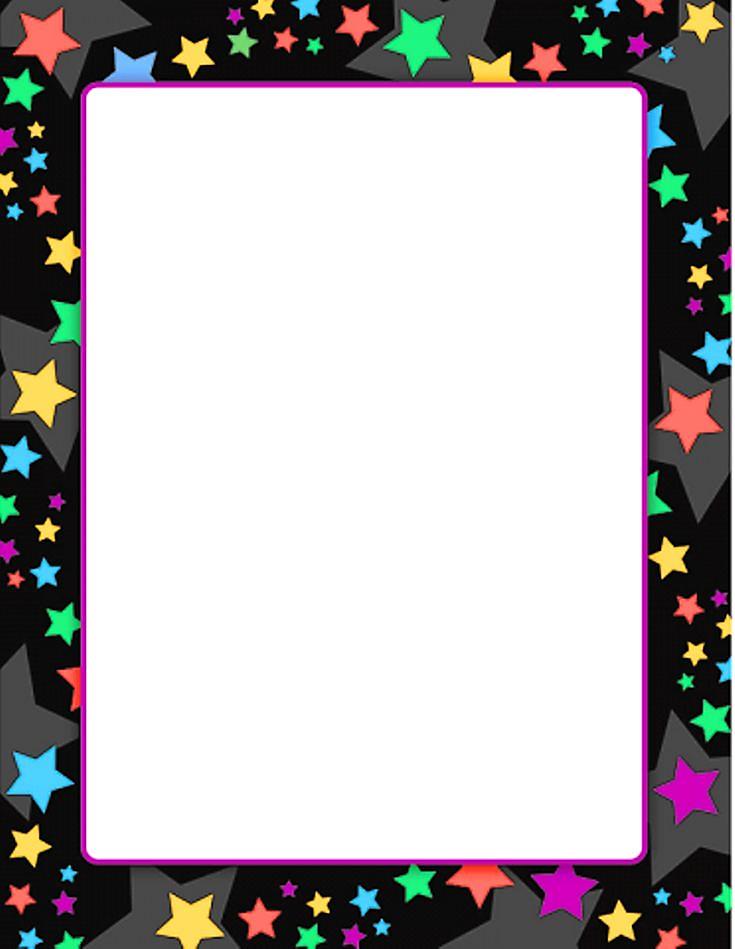 Участие педагогов ДОУ в Форуме
педагогических работников дошкольных образовательныхОрганизаций Республики Крым в 2018 году       Торжественное мероприятие, посвященные Дню воспитателя, прошло 27 сентября 2018года в городе Алушта и собрало лучших работников дошкольного образования. День воспитателя — российский общенациональный праздник. Приветствовала  участников Форума Н.Г. Гончарова, министр образования, науки и  молодежи Республики Крым.Повышение качества дошкольного образования требует от педагога постоянного личностного и профессионального роста. Повышение квалификации воспитателей и специалистов ДОУ обеспечивается разнообразными способами, один из которых, посещение обучающих методических объединений, форумов подобного уровня.Основная цель форума: повышения профессиональной компетентности
педагогических работников дошкольных образовательных учреждений и в
связи с празднованием Дня воспитателя и всех дошкольных работников, развитие профессиональной компетентности педагогов дошкольного образования.Форум стал площадкой для обмена опытом, интересных дискуссий и увлеченного обсуждения вопросов профессиональной деятельности. Подобные встречи чрезвычайно важны, ведь именно в таких аудиториях рождаются полезные инициативы, способствующие дальнейшему развитию дошкольного образования Республики Крым. Приветствовала  участников Форума Н.Г. Гончарова, министр образования, науки и  молодежи Республики Крым.Наши педагоги,  музыкальный руководитель Э.Д. Джемилева, воспитатели О.А Чернуха, Ю.О. Голуб, Д.А. Локтюшина, педагог-психолог Я.А Гурина представили  музыкальную композицию  «Четыре времени года».             Воспитатель  В.С. Абрикосов  выступил с сообщением  о  «Лучшей в мире профессии»Во время торжественной части  была вручена грамота за участие  в  конкурсе для воспитанников ДОУ РК «Школа здоровья для маленьких крымчан»  